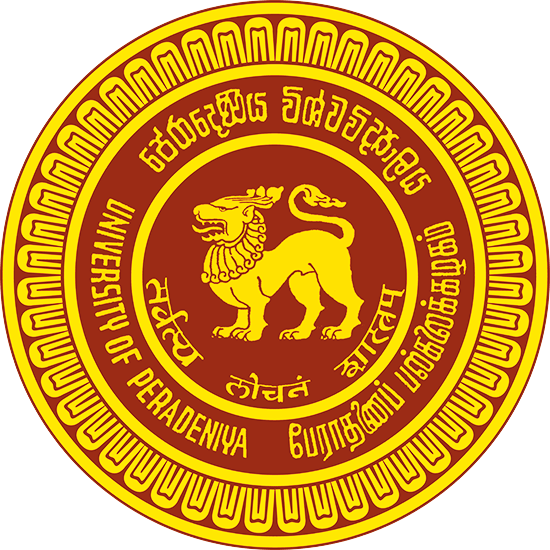 University of Peradeniya - Sri LankaProgress Report of Academic Staff Undergoing Postgraduate Training AbroadName: ……………………………………………………………………………………………………………………………………………………………………………………E Mail Address: ……………………………………………………………………………….Academic Qualifications/Degree with dates:………………………………………………………………………………………………………..
………………………………………………………………………………………………………..
Department: …………………………………………………………………………………..Faculty: ……………………………………………………………………………………….Address of the Institute at which PG Studies are carried out:………………………………………………………………………………………………………..
………………………………………………………………………………………………………..
………………………………………………………………………………………………………..Period of Study Leave approved by the University:From…………….…. To: ……………….….Degree Sought:          M.Sc.       	M.Phil.         	Ph.D.Title of the Research Project.……………………...............................................................................................................................Reporting Period: ………………………………………………………………………………….Expected Date of Completion of the Degree: ……………………………………………………..Description of Work carried out during reporting period (at least 250 words):Comments of the Supervisor:Name and Signature of the Supervisor …………………………………………………………………… Date: …………………………Signature of the Department Chairman with official stamp: …………………………………………….
Date: …………………………